Leoni enables greater ranges when transferring data at 25 Gbit/s with a new generation of copper cables New production technology improves the signal integrity of ParaLink 25s at more than 20 GHzFriesoythe, 03 August 2017 – With the ParaLink 25s variant of its ParaLink product line, Leoni, the leading European provider of cables and cable systems to the automotive sector and other industries, offers a new and unique product as well as manufacturing concept in the field of twin-axial cable technology. “25s” stands for 25 Gbit/s transfer per pair and an additional skin, i.e. a coating over each individual core pair. This new pair design improves signal integrity when transmitting data at high frequencies. The improvement of the attenuation readings facilitates the use of thinner cables across the same transmission paths in tightly packed computer centers – a material advantage over competing products.Leoni’s latest ParaLink variant represents a new milestone in the development of high-performance copper connections with low attenuation loss for broadband data transmission in computer centers. With optimized electrical properties, ParaLink 25s paves the way for such future data center standards as QSFP-DD and OSFP at a transfer rate of 400 Gbit/s, more of which via copper. Skin 4 Speed  	A new pair design provides the breakthrough: while ParaLink 23 also already does reliably transfer 25 Gbit/s per data pair via copper, a skin extruded onto the individual core pairs further optimizes the electrical transfer rates of ParaLink 25s. Thanks to this patented product design, the attenuation readings are improved by up to 20% compared with ParaLink 23. This therefore makes longer transmission paths feasible. Whereas, for example, a ParaLink 23 cable with AWG 30 transfers 25 Gbit/s across a 6.56 ft (2 m) length, ParaLink 25s achieves a 9.84 ft (3 m) transmission path with the same wire gauge. Conversely, thinner wire gauges may be used for the same transmission paths. Leoni makes ParaLink 25s cables with AWG 26, 28 and 30 as a single pair or in versions with 2, 4, 8 or 16 core pairs. The cable jacket can be specified to be made of either PVC or a halogen-free material. (2,196 characters incl. blanks) Related illustration material can be downloaded next to this release at www.leoni.com/en/press/releases/details/leoni-enables-greater-ranges-when-transferring-data-at-25-gbits-with-a-new-generation-of-copper-cab/ About the Leoni GroupLeoni is a global supplier of wires, optical fibers, cables and cable systems as well as related services for the automotive sector and further industries. Leoni develops and produces technically sophisticated products from single-core automotive cables through to complete wiring systems. Leoni’s product range also comprises wires and strands, standardised cables, special cables and cable system assemblies for various industrial markets. The group of companies, which is listed on the German MDAX, employs more than 80,000 people in 31 countries and generated consolidated sales of EUR 4.4 billion in 2016. In 2017, Leoni celebrates its 100 years anniversary. 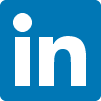 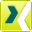 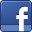 Contact person for trade press	Contact person for economic pressBirte Wendeln	Sven SchmidtMarketing	Corporate Public & Media RelationsLEONI Business Unit  	LEONI AGTelecommunication Systems	Phone	+49 911 2023-467
Phone	+49 4491 291-173	Fax	+49 911 2023-231Fax	+49 4491 291-5173	E-mail	presse@leoni.comE-mail	birte.wendeln@leoni.com